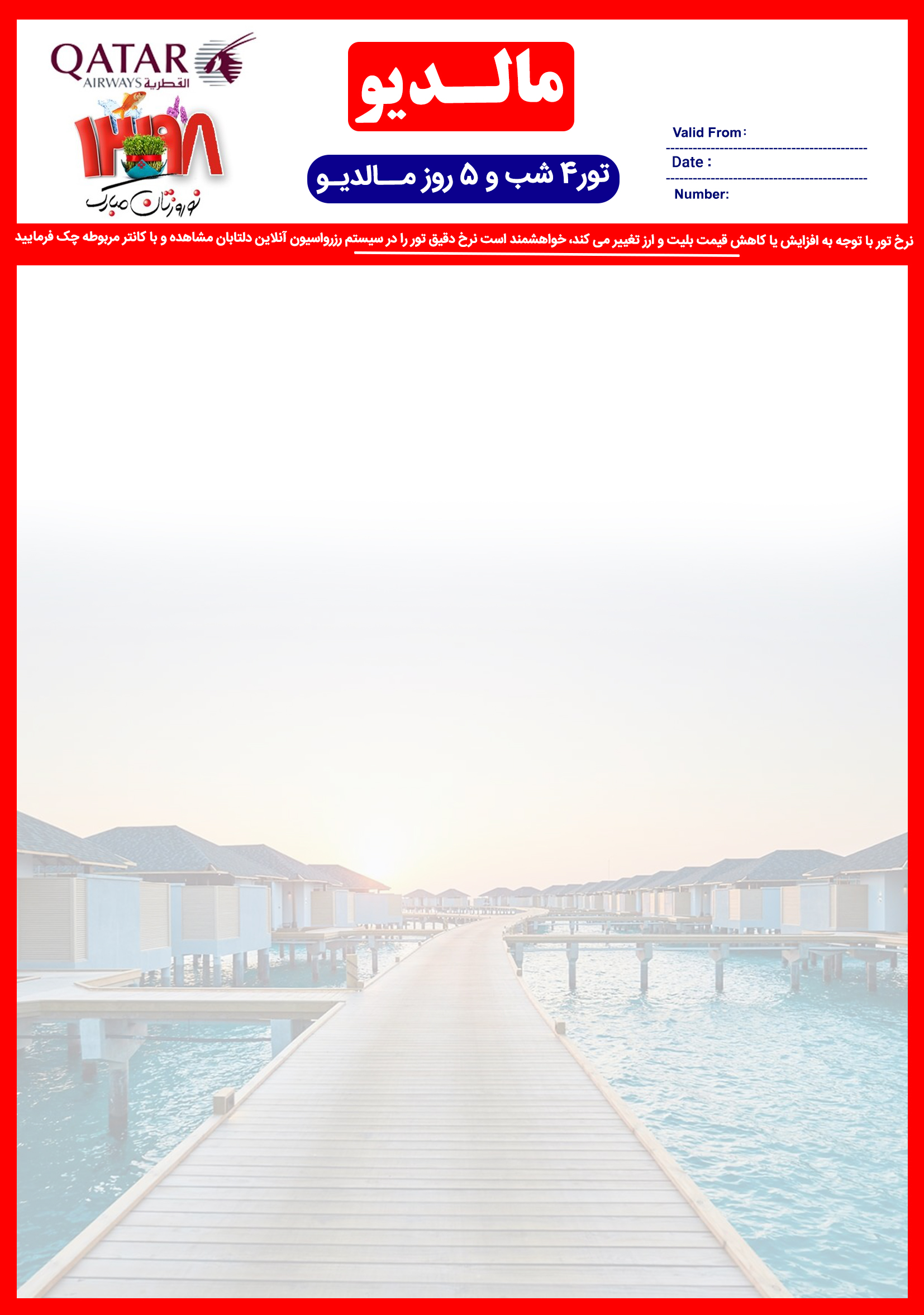 خدمـات تـور 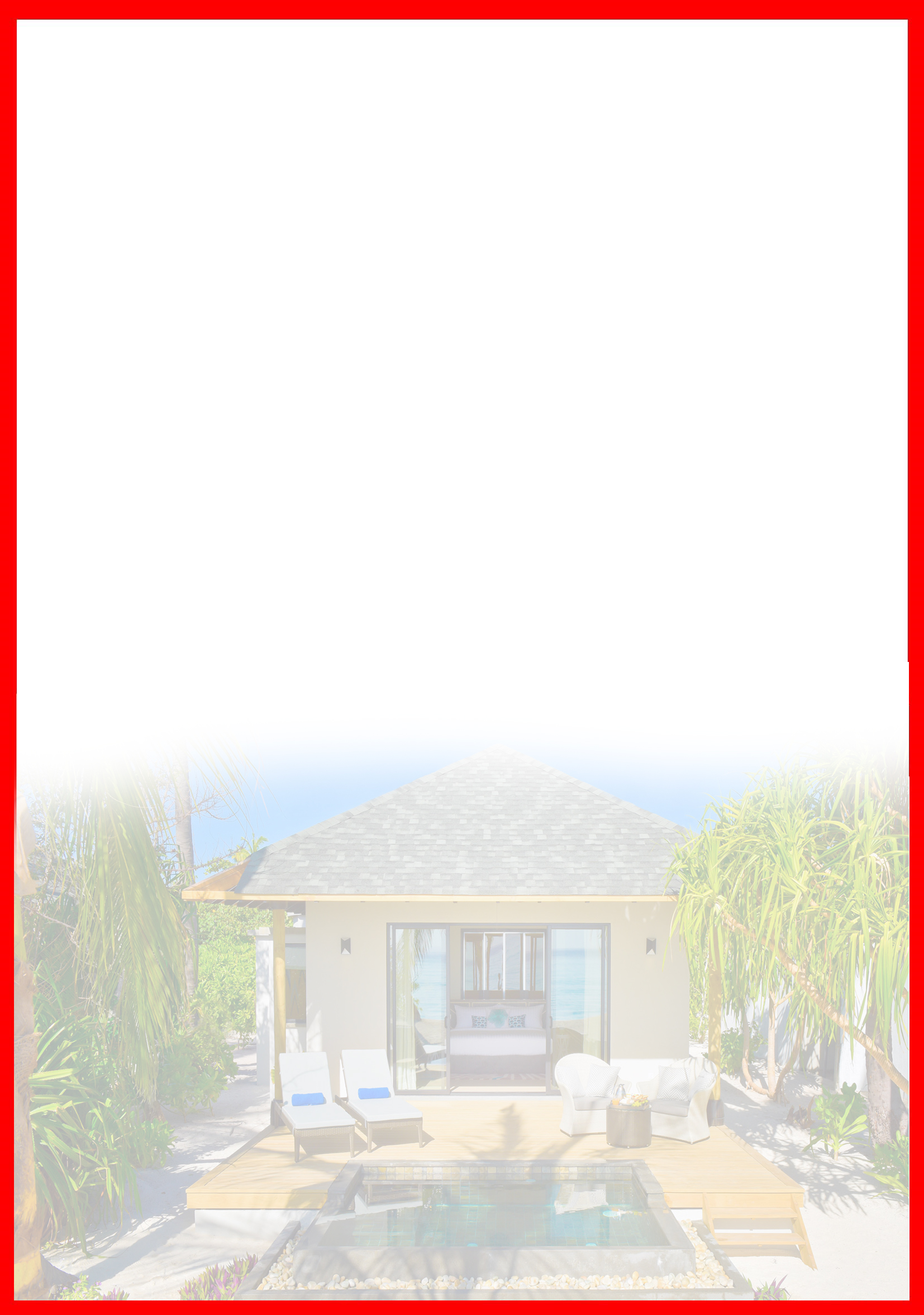 4 شب اقامت در هتل با خدمات FB/ALLترانسفر رفت و برگشت فرودگاهی توسط قایق تندرو یا هواپیما تا هتل محل اقامت راهنمای محلی انگلیسی زبان استفاده رایگان از امکانات: بدمینتون، اسکواش، والیبال ساحلی، تنیس، بیلیارد، گلف، بسکتبال، دارت، جکوزی، سونا و حمام بخار در هتل های Sun Island, Paradise Island, Royalگشت رایگان ماهیگیری ویژه مسافران دلتابان در هتل Sun Island Resort گشت کروز رایگان تماشای دلفین ها ویژه مسافران دلتابان در هتل های Paradise Island, Royalسرگرمی های روزانه (اجرای زنده، دی جی در ساحل و ...)گشت رایگان جـزیره در هتل Adaraanخدمات رایگان ماه عسل (مخصوص زوج های که تاریخ عقد آنها کمتر از 6 ماه باشد با ارائه کپی عقدنامه)استفاده رایگان از تجهیزات آبی غیر موتوری در هتل های Sun Island, Paradise Island, Royalاینترنت رایگاننـکـات مـهم :- مسئولیت کنترل گذرنامه از جهت اعتبار و ممنوعیت خروج از کشور، به عهده مسافر و یا آژانس همکار است.-  هزینه عوارض خروج از کشور به عهده مسافر می باشد.- با توجه به اینکه هتل گارانتی است، امکان کنسل و یا تغییر تاریخ تور میسر نیست.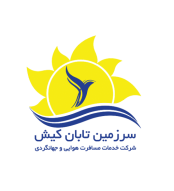 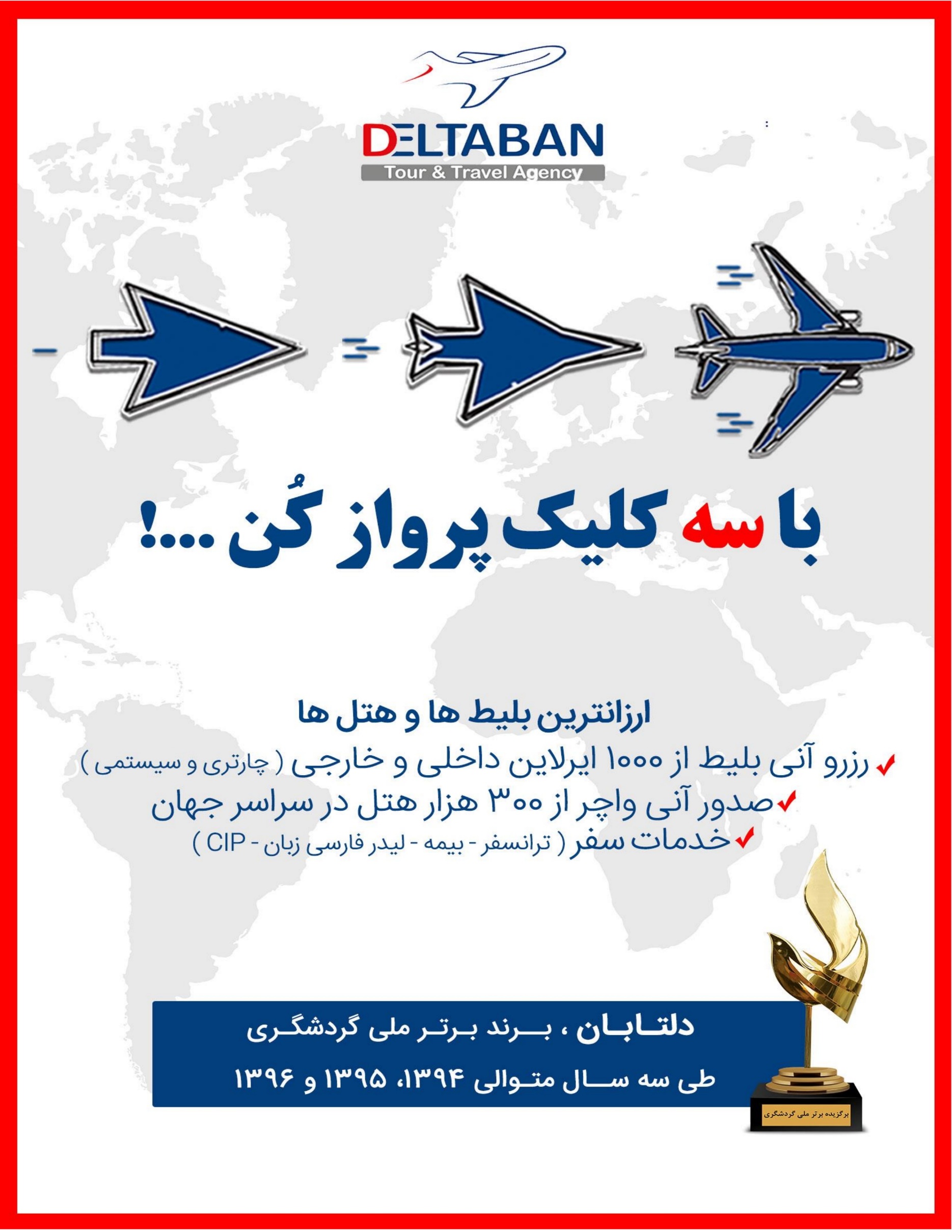 هتلدرجهنوع اتاقسرویسنفر در اتاق دو تخته نفر دراتاق یک تختهکودک (12-2 سال)نوزاد(زیر 2 سال)شب اضافه( اتـاقی )AdaaranClub Resort4*Standard roomFB894141872894450AdaaranClub Resort4*Standard roomALL1069159490494538ParadiseIsland Resort5*Superior BeachFB9741700334214417ParadiseIsland Resort5*Superior BeachALL11751901535214517SunIsland Resort5*Sun VillaFB10161592522402344SunIsland Resort5*Water BungalowFB13312216522402501SunIsland Resort5*Sun VillaALL12171793723402445SunIsland Resort5*Water BungalowALL15322418723402602KurumbaIsland Resort5*Deluxe BungalowFB11972036426204533KurumbaIsland Resort5*Garden Pool VillaFB14962635426204683KurumbaIsland Resort5*Deluxe BungalowALL13082147538204589KurumbaIsland Resort5*Garden Pool VillaALL16082746538204739Royal
 Island Resort5*Beach VillaFB12322020522402452Royal
 Island Resort5*Beach VillaALL14422229731402557KihaaIsland Resort5*Reserve Beach VillaALL137016871041535426KihaaIsland Resort5*Garden Villa with PoolALL155019351041535544Amari  Havodda Resort5*Over Water VillaFB1576310654888664Amari  Havodda Resort5*Over Water VillaALL1768349154888792Velassaru Island Resort5*Deluxe BungalowFB185426801323279824Velassaru Island Resort5*Beach Villa with PoolFB2633418613232791214Velassaru Island Resort5*Water Bungalow with PoolFB277845201323N/A1287Velassaru Island Resort5*Deluxe BungalowALL213229581601279963Velassaru Island Resort5*Beach Villa with PoolALL2911446516012791353Velassaru Island Resort5*Water Bungalow with PoolALL305647981601N/A1426DihigaliIsland Resort5*Beach BungalowFB14662185N/AN/A529DihigaliIsland Resort5*Water VillaFB168026011094482636DihigaliIsland Resort5*Beach Villa with PoolFB219836321094482895DihigaliIsland Resort5*Beach BungalowALL18342554N/AN/A713DihigaliIsland Resort5*Water VillaALL204829691462482820DihigaliIsland Resort5*Beach Villa with PoolALL2566400014624821079Movenpick Resort Kuredhivaru5*TOPOver Water Pool Villa LagoonFB2373N/A51191927Movenpick Resort Kuredhivaru5*TOPOver Water Pool Villa LagoonALL2587N/A511911034